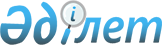 Рұқсат беру жүйесін жетілдірудің кейбір мәселелері туралыҚазақстан Республикасы Премьер-Министрінің 2009 жылғы 30 наурыздағы N 47-ө Өкімі

      Қазақстан Республикасы Үкіметінің 2008 жылғы 27 қарашадағы N 1100 қаулысымен мақұлданған Қазақстан Республикасында рұқсат беру жүйесін жетілдірудің 2009 - 2011 жылдарға арналған тұжырымдамасын іске асыру мақсатында: 



      1. Мыналар: 



      1) Алынып тасталды - ҚР Премьер-Министрінің 2009.11.17 N 163-ө өкімімен.



      2) 2-қосымшаға сәйкес құрамда рұқсат беру құжаттарын қайта қарау және оңтайландыру жөніндегі сараптама тобы (бұдан әрі - сараптама тобы) құрылсын.

      Ескерту. 1-тармаққа өзгерту енгізілді - ҚР Премьер-Министрінің 2009.11.17 N 163-ө өкімімен.



      2. Алынып тасталды - ҚР Премьер-Министрінің 2009.11.17 N 163-ө өкімімен.



      3. Сараптама тобына сараптама тобының құзыретіне кіретін мәселелер бойынша орталық атқарушы және өзге де мемлекеттік органдардың мамандарын тарту, сондай-ақ өзіне жүктелген міндеттерді орындау үшін қажетті ақпарат сұрату құқығы берілсін. 



      4. Алынып тасталды - ҚР Премьер-Министрінің 2009.11.17 N 163-ө өкімімен.



      5. Осы өкімнің орындалуын бақылау Қазақстан Республикасы Премьер-Министрінің орынбасары Е.Т.Орынбаевқа жүктелсін.

      Ескерту. 5-тармақ жаңа редакцияда - ҚР Үкіметінің 2011.06.24 № 705 Қаулысымен.      Премьер-Министр                                     К. Мәсімов 

Қазақстан Республикасы    

Премьер-Министрінің     

2009 жылғы 30 наурыздағы  

N 47-ө өкіміне       

1-қосымша                Ескерту. 1-қосымша алынып тасталды - ҚР Премьер-Министрінің 2009.11.17 N 163-ө өкімімен. Рұқсат беру құжаттарын беруді реттейтін нормативтік құқықтық актілерге түгендеу жүргізу жөніндегі жұмыс топтарының құрамы 

Қазақстан Республикасы   

Премьер-Министрінің     

2009 жылғы 30 наурыздағы  

N 47-ө өкіміне       

2-қосымша          Рұқсат беру құжаттарын қайта қарау және оңтайландыру

жөніндегі сараптаптама тобының құрамы      Ескерту. Құрам жаңа редакцияда - ҚР Үкіметінің 2011.06.24 № 705 қаулысымен, өзгерістер енгізілді - ҚР Премьер-Министрінің 2011.12.12 N 150-ө; 30.04.2013 N 75-ө өкімдерімен.Жұманғарин                   - Қазақстан Республикасының Өңірлік даму

Серік Мақашұлы                 вице-министрі, жетекшіСәркеев                      - Қазақстан Республикасы Өңірлік даму

Бақытжан Құрманбайұлы          министрлiгi Кәсiпкерлiктi дамыту

                               комитеті төрағасының орынбасарыБекешев                      - Қазақстан Республикасы Өңірлік даму

Бауыржан Бейсенбайұлы          министрлігі Кәсiпкерлiктi дамыту

                               саясаты департаментiнiң директоры,

                               жетекшiнiң орынбасарыЖүргенова                    - Қазақстан Республикасы Өңірлік даму

Айгүл Біржанқызы               министрлiгi Кәсiпкерлiктi дамыту

                               саясаты департаментiнiң басқарма

                               бастығы, хатшыБұзырбаев                    - Қазақстан Республикасы Өңірлік даму

Ерлан Маркленұлы               министрлiгi Кәсiпкерлiктi дамыту

                               саясаты департаментi директорының

                               орынбасарыМырзахметов                  - Қазақстан Республикасы Өңірлік даму

Мұхтар Жұмабекұлы              министрлiгi Кәсiпкерлiктi дамыту

                               саясаты департаментінің басқарма

                               бастығыӘмiрғалина                   - Қазақстан Республикасы Өңірлік даму

Құралай Игiлiкқызы             министрлiгi Кәсiпкерлiктi дамыту

                               саясаты департаментiнiң сарапшысыСатиев                       - «Нұр Отан» халықтық - демократиялық

Серік Аманжолұлы               партиясы Инновациялық комитетінің

                               Инновациялық даму бөлімінің

                               меңгерушісі (келісім бойынша)Қалиев                       - «ҚазАлко» қауымдастығының президенті

Әміржан Қошқарбайұлы           (келісім бойынша)Құрбанбаева                  - Қарағанды облысы кәсіпкерлері

Гүлнар Төретайқызы             қауымдастығының атқарушы директоры

                               (келісім бойынша)Палташева                    - Қазақстан кәсіпкерлер форумының

Мунавара Тұрсынқызы            атқарушы директоры (келісім бойынша)Тюгина                       - Астана қаласының Кәсіпкерлер құқығын

Ирина Валерьевна               қорғау жөніндегі қауымдастығының

                               директоры (келісім бойынша)Қуанғанова                   - Қазақстан кәсіпкерлері форумы атқарушы

Гүлнар Шаймұратқызы            директорының орынбасары (келісім

                               бойынша)Әбсеметов                    - «Атамекен» одағы» Қазақстан ұлттық

Дінмұхамед Бақытжанұлы         экономикалық палатасы» заңды тұлғалар

                               бірлестігі заң департаментінің

                               директоры (келісім бойынша)Изатуллин                    - «Атамекен» одағы» Қазақстан ұлттық

Данияр Қайырбекұлы             экономикалық палатасы» заңды тұлғалар

                               бірлестігінің заң департаменті

                               директорының орынбасары (келісім

                               бойынша)Нұғманов                     - «Атамекен» одағы» Қазақстан ұлттық

Тимур Ерсайынұлы               экономикалық палатасы» заңды тұлғалар

                               бірлестігінің құқықтық мәселелер

                               бойынша басқарушы директоры

                               (келісім бойынша),Радаев                       - «Атамекен» одағы» Қазақстан ұлттық

Сергей Юрьевич                 экономикалық палатасы» заңды тұлғалар

                               бірлестігінің техникалық реттеу

                               мәселелері бойынша басқарушы директоры

                               (келісім бойынша)Пердебаева                   - «Экономикалық зерттеулер институты»

Раушан Сарбекқызы              акционерлік қоғамының аға сарапшысы,

                               (келісім бойынша)Ансарова Ирина               - Қазақстан салық төлеушілер

                               қауымдастығының сарапшысы (келісім

                               бойынша)Баймағанова                  - Еуразиялық өнеркәсіп қауымдастығының

Әлия Қадырқызы                 сарапшысы (келісім бойынша)Дисембаев                    - «Тұрақты даму үшін табиғат

Рамиль Науфильевич             пайдаланушылардың қазақстандық

                               қауымдастығы» заңды тұлғалар

                               бірлестігінің сарапшысы (келісім

                               бойынша)Бұқанов                      - Қазақстан Республикасы Күзет ұйымдары

Марат Әбдіқалықұлы             қауымдастығының Астана қаласындағы

                               өкілі (келісім бойынша)Сабыров                      - Қазақстандық кеден брокерлері

Хакім Әбдуәлиұлы               қауымдастығының өкілі (келісім

                               бойынша)

Қазақстан Республикасы  

Премьер-Министрінің   

2009 жылғы 30 наурыздағы 

N 47-ө өкіміне      

3-қосымша              Ескерту. 3-қосымша алынып тасталды - ҚР Премьер-Министрінің 2009.11.17 N 163-ө өкімімен. Рұқсат беру құжаттарының тізімі 

Қазақстан Республикасы   

Премьер-Министрінің    

2009 жылғы 30 наурыздағы 

N 47-ө өкіміне      

4-қосымша               Ескерту. 4-қосымша алынып тасталды - ҚР Премьер-Министрінің 2009.11.17 N 163-ө өкімімен. Мемлекеттік органдардың Рұқсат беру құжаттарын қайта қарау және оңтайландыру жөніндегі сараптама тобының қарауына жұмыс нәтижелерін ұсыну мерзімдері
					© 2012. Қазақстан Республикасы Әділет министрлігінің «Қазақстан Республикасының Заңнама және құқықтық ақпарат институты» ШЖҚ РМК
				